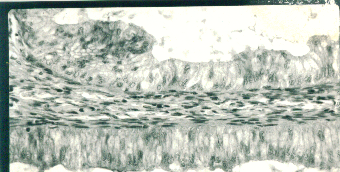 Picture D:    cystadénocarcinome mucineux de l’ovaire, ( aspect histologique) 